«ТУР ВЫХОДНОГО ДНЯ» Геленджик, Кабардинка,  Дивноморское20.09-29.09.2024 г. (4дня / 3 ночи)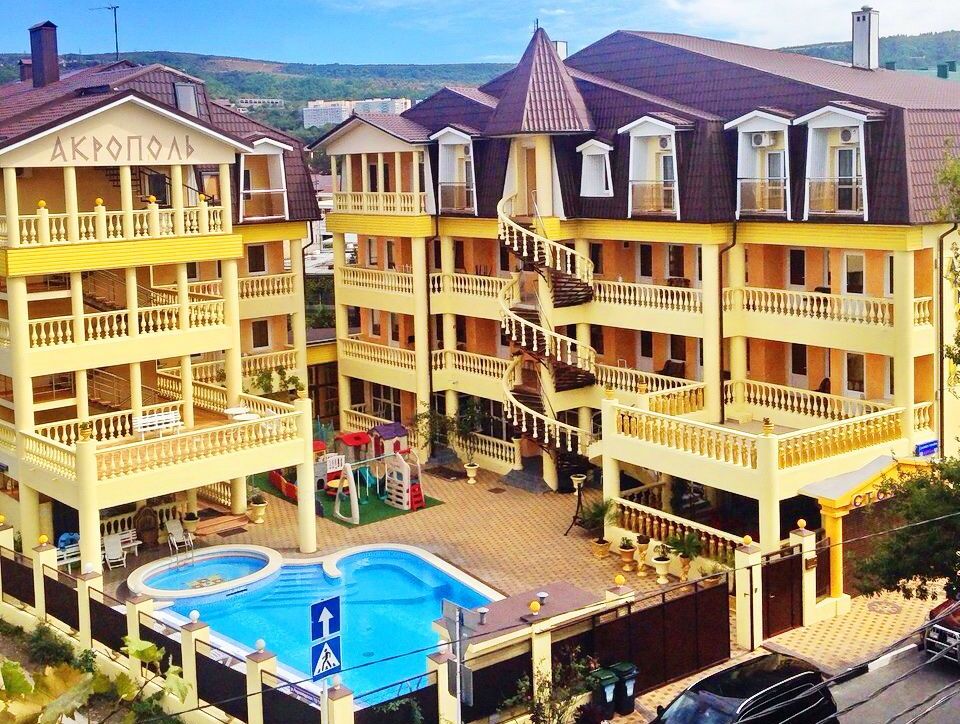 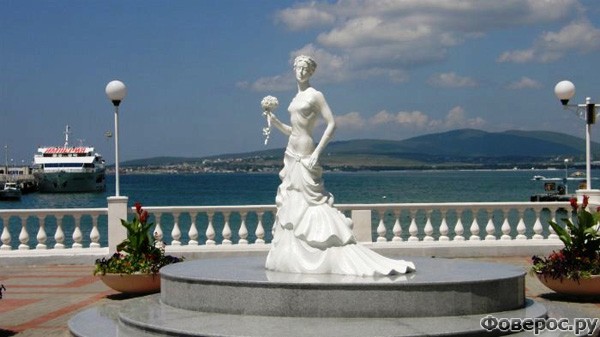 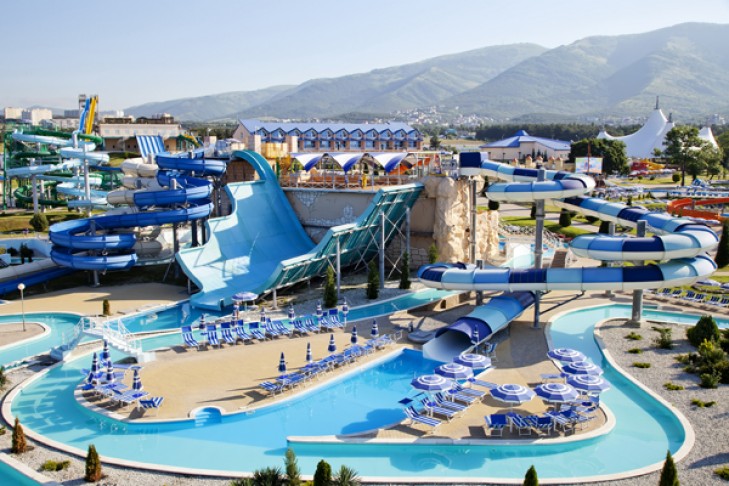 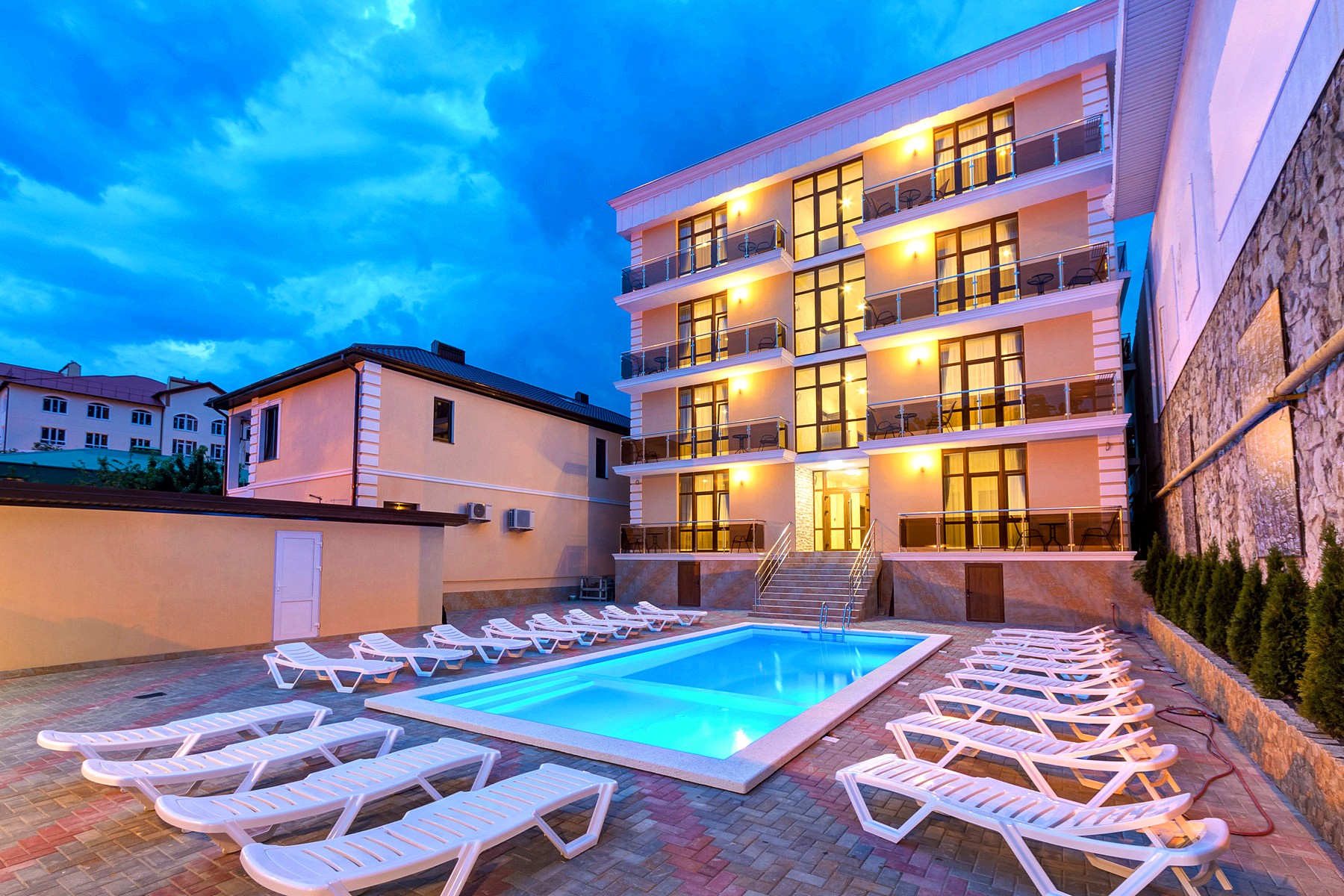 Гелeнджик - один из самых популярных Черноморских курортов России, лежит на берегу редкой по красоте Геленджикской бухты, окаймленной живописными Кавказскими горами.   Постоянно работает дельфинарий. Выступления дельфинов, морских львов и котиков проходят в крытом бассейне с морской водой. Туристско-экскурсионные предприятия города предлагают увлекательные экскурсии к достопримечательностям курорта: к водопадам, к дольменам - загадочным каменным склепам, в Джанхотское ущелье, в долину реки Жане - природно-археологический комплекс, к скале "Парус" - уникальному памятнику природы. Для любителей водных развлечений построены три аквапарка: «Золотая Бухта», «Бегемот» и «Дельфин».  Гордостью курорта Геленджик стали новые набережные, которые в едином архитектурном стиле построены как в самом городе Геленджик, так и в курортных селах и поселках. Кабардинка –курортный поселок, который расположен на берегу Цемесской бухты Черного моря в широкой долине курорта Геленджик. по количеству солнечных дней и отсутствию туманов Кабардинку можно сравнить с южным берегом Крыма.Отдыхающие обязательно стараются побывать на мысе Дооб, там, где стремятся ввысь три вершины с известным названием "Три сестры - Вера, Надежда, Любовь". С этих вершин можно полюбоваться чарующим видом на лазурное море и окрестное побережье. Дивноморское -среди всех курортных поселков Черноморского побережья выделяется тем, что здесь чистое открытое море, большое количество кафе, популярных ночных клубов. Стоимость тура на 1 человека (4дня/3ночи)Маленькие дети  на одном месте с родителями – от 6200 руб. (Уточнять возможность такого размещения).В стоимость входит:  проезд на  автобусе, проживание в номерах выбранной категории, сопровождение, страховка от несчастного случая.Хочешь классно отдохнуть – отправляйся с нами в путь!!!!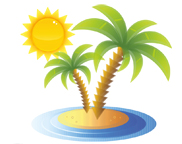 ООО  «Турцентр-ЭКСПО»                          г. Белгород, Щорса, 64а, III этаж                     Остановка ТРЦ «Сити Молл Белгородский»www.turcentr31.ruт./ф: (4722) 28-90-40;  тел: (4722) 28-90-45;    +7-951-769-21-41ГеленджикГеленджикГеленджикГеленджикГеленджикГеленджикГеленджикГеленджикГеленджикДивноморскоеОтель «АКРОПОЛЬ»с бассейномДивноморскоеОтель «АКРОПОЛЬ»с бассейномДивноморскоеОтель «АКРОПОЛЬ»с бассейномДивноморскоеОтель «АКРОПОЛЬ»с бассейномДивноморскоеОтель «АКРОПОЛЬ»с бассейном«ВАЛЕНТИНА»«ВАЛЕНТИНА»«МАЛЫШ»«МАЛЫШ»«МАЛЫШ»«МАЛЫШ»«АТЛАС 3*» с бассейном«АТЛАС 3*» с бассейном«АТЛАС 3*» с бассейномДивноморскоеОтель «АКРОПОЛЬ»с бассейномДивноморскоеОтель «АКРОПОЛЬ»с бассейномДивноморскоеОтель «АКРОПОЛЬ»с бассейномДивноморскоеОтель «АКРОПОЛЬ»с бассейномДивноморскоеОтель «АКРОПОЛЬ»с бассейном1-но мест. с уд. на терр.2-х, 3-х, 4-хмест.  с уд. и  1-но мест.  с уд. в блокеБЛОКСТАНДАРТСТАНДАРТСТАНДАРТСТАНДАРТ  в гл. корпусеСТАНДАРТ  в гл. корпусеСТАНДАРТ  в гл. корпусеСТАНДАРТСТАНДАРТСТАНДАРТПОЛУЛЮКСПОЛУЛЮКС1-но мест. с уд. на терр.2-х, 3-х, 4-хмест.  с уд. и  1-но мест.  с уд. в блоке2-х  мест. с уд. на 2 номера2-х мест. с уд.3-х мест. с уд.4-х мест. с уд.2-х, 3-х мест. с уд.4-х мест. с уд.Доп.место дети до 10 лет2-х, 3-х мест. с уд.Доп. место в 2-х мест.4-х мест. 2-х комн. с уд.2-х мест. с уд.3-х мест. с уд.845087507250740075507250124001115077009200620088501070010200КабардинкаКабардинкаКабардинкаКабардинкаКабардинкаКабардинкаКабардинкаКабардинкаКабардинкаКабардинкаКабардинкаКабардинкаКабардинкаКабардинкаКабардинка«МАГНОЛИЯ»с бассейном«МАГНОЛИЯ»с бассейном«МАГНОЛИЯ»с бассейном«МАГНОЛИЯ»с бассейном«СПАРТА»«СПАРТА»«СПАРТА»«ЛАВАНДА»«ЛАВАНДА»«ЛАКИС»с бассейном«ЛАКИС»с бассейном«ЛАКИС»с бассейном«АНАСТАСИЯ»«АНАСТАСИЯ»«АНАСТАСИЯ»ЭКОНОМ2-х мест. с уд. на терр.СТАНДАРТСТАНДАРТСТАНДАРТСТАНДАРТСТАНДАРТСТАНДАРТЭКОНОМЭКОНОМСТАНДАРТСТАНДАРТСТАНДАРТСТАНДАРТСТАНДАРТСТАНДАРТЭКОНОМ2-х мест. с уд. на терр.2-х мест. с уд. с балк.2-х мест. с уд.без балк.3-х, 4-х мест. с уд. без балк.2-х мест. с уд. с балк.3-х мест. с уд. без балк.Доп. место2-х, 3-х, 4-хмест.  с уд. на тер.1-но мест. с уд. на терр.2-х мест. с уд. без балк.2-х мест. с уд.с балк.3-х мест. с уд.с балк.2-х, 3-х мест. с уд.4-х мест. 2-х ком. с уд.Доп.место дети до 10 лет740084508300830011450970077007250800099501190010200920089007700